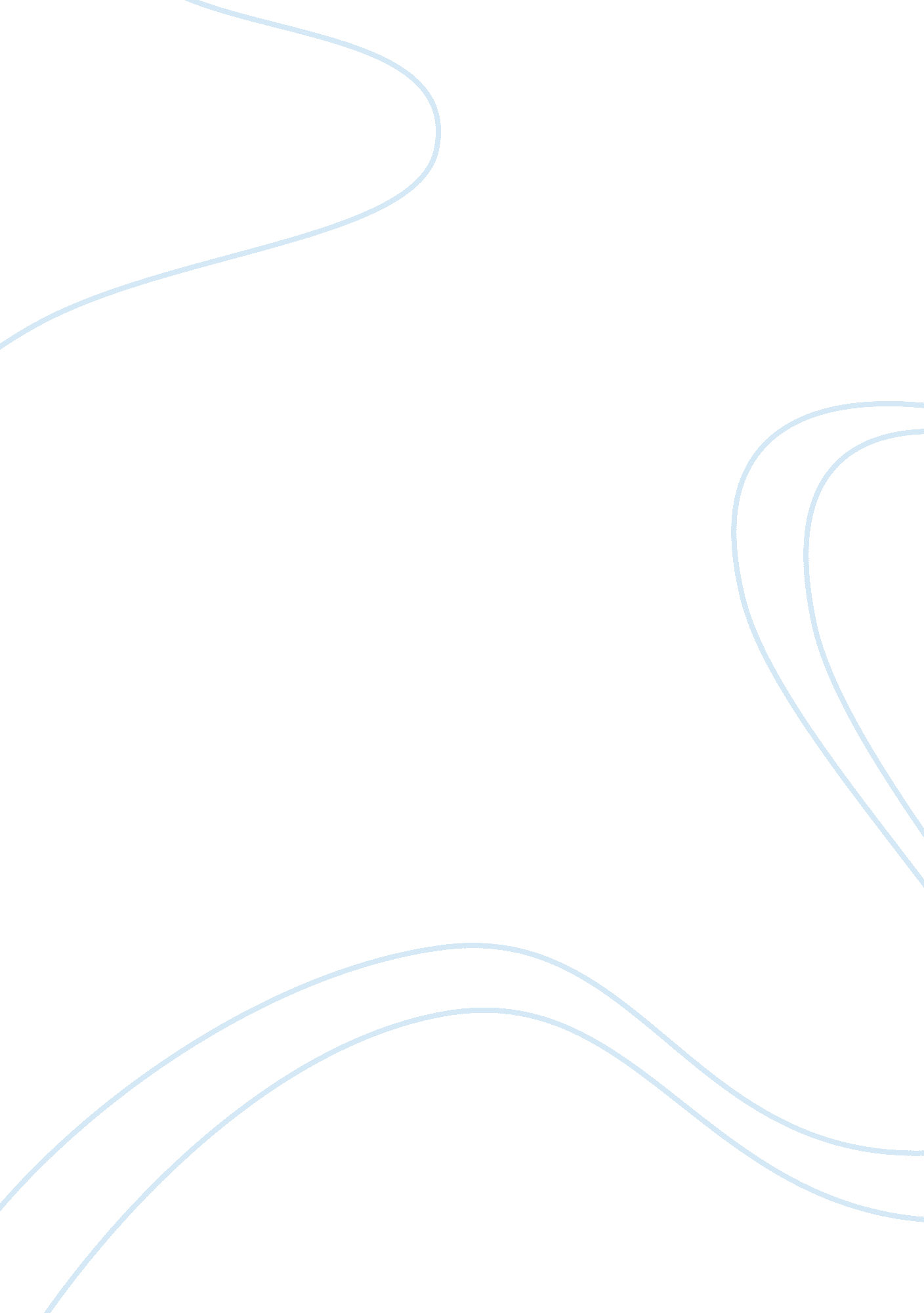 AnswersBusiness, Human Resources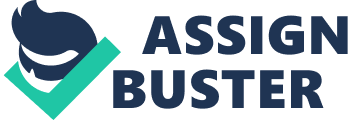 Answers due: If I had to contrast myself to a shoe, I would be an outsole. This is grounded on the actuality that the outsole has vast properties like water resistance, grip, and durability; properties that ensure the durability of the shoe. The outsole acts as a vital component of a shoe, I view my qualities as significant in any given project; just like an outsole. 
In the OSHA program at EKU, I leant of company safety protocol; for instance accident/incident report forms. I learnt that the basic aspect in enhancing safety in a company is via prediction and avoidance of hazards. I plan to apply the OSHA program skills leant in my daily life, starting from my home to my future employment. 
If I was working in a group on a project and another member of the group was not performing their duties, I would handle the situation via verbal warning. If the group member would still not heed to the warning, I would give him or her a written warning, and if no change is seen; then dismissal of the individual. 
I would first communicate with the supervisor explaining the situation, and alerting that I would be late in delivering the weekly report due to the given pressing circumstances. Next, I would handle the situation at hand. This is because the report can wait, but the situation might be a life threatening one, which must be dealt with immediately. 
Root-cause analysis is a fishbone structural analysis useful in shaping the source of the issue and prevents reoccurrence. In root cause analysis, investigation of possible source of the problem is broken down as: man, machine, environment, and technology. 